УКАЗПРЕЗИДЕНТА РОССИЙСКОЙ ФЕДЕРАЦИИО ГРАНТАХПРЕЗИДЕНТА РОССИЙСКОЙ ФЕДЕРАЦИИ, ПРЕДОСТАВЛЯЕМЫХНА РАЗВИТИЕ ГРАЖДАНСКОГО ОБЩЕСТВАВ целях обеспечения государственной поддержки некоммерческих неправительственных организаций, участвующих в развитии институтов гражданского общества, реализующих социально значимые проекты и проекты в сфере защиты прав и свобод человека и гражданина, постановляю:1. Утвердить прилагаемое Положение о грантах Президента Российской Федерации, предоставляемых на развитие гражданского общества.2. Предоставлять ежегодно Фонду-оператору президентских грантов по развитию гражданского общества субсидию в размере бюджетных ассигнований, предусмотренных в федеральном бюджете на соответствующий финансовый год Управлению делами Президента Российской Федерации на поддержку некоммерческих неправительственных организаций, участвующих в развитии институтов гражданского общества.3. Управлению делами Президента Российской Федерации при разработке порядка предоставления субсидии, названной в пункте 2 настоящего Указа, предусмотреть порядок предоставления за счет этой субсидии грантов некоммерческим неправительственным организациям, участвующим в развитии институтов гражданского общества, на реализацию социально значимых проектов и проектов в сфере защиты прав и свобод человека и гражданина (в том числе осуществляемых с 2018 года), срок реализации которых составляет не более трех лет.4. Настоящий Указ вступает в силу со дня его подписания.ПрезидентРоссийской ФедерацииВ.ПУТИНМосква, Кремль30 января 2019 годаN 30УтвержденоУказом Президента Российской Федерацииот 30 января 2019 г. N 30ПОЛОЖЕНИЕО ГРАНТАХ ПРЕЗИДЕНТА РОССИЙСКОЙ ФЕДЕРАЦИИ, ПРЕДОСТАВЛЯЕМЫХНА РАЗВИТИЕ ГРАЖДАНСКОГО ОБЩЕСТВА1. Целью предоставления грантов Президента Российской Федерации на развитие гражданского общества (далее - гранты) является обеспечение государственной поддержки некоммерческих неправительственных организаций, участвующих в развитии институтов гражданского общества, реализующих социально значимые проекты и проекты в сфере защиты прав и свобод человека и гражданина (далее - некоммерческие неправительственные организации).2. Гранты предоставляются некоммерческим неправительственным организациям, осуществляющим деятельность по следующим направлениям:а) социальное обслуживание, социальная поддержка и защита граждан;б) охрана здоровья граждан, пропаганда здорового образа жизни;в) поддержка семьи, материнства, отцовства и детства;г) поддержка молодежных проектов, реализация которых охватывает виды деятельности, предусмотренные статьей 31.1 Федерального закона от 12 января 1996 г. N 7-ФЗ "О некоммерческих организациях";д) поддержка проектов в области науки, образования, просвещения;е) поддержка проектов в области культуры и искусства;ж) выявление и поддержка молодых талантов в области культуры и искусства;з) сохранение исторической памяти;и) защита прав и свобод человека и гражданина, в том числе защита прав заключенных;к) охрана окружающей среды и защита животных;л) укрепление межнационального и межрелигиозного согласия;м) развитие общественной дипломатии и поддержка соотечественников;н) развитие институтов гражданского общества.3. Гранты предоставляются некоммерческим неправительственным организациям по результатам конкурсов, которые проводятся Фондом-оператором президентских грантов по развитию гражданского общества (далее - Фонд) с участием Координационного комитета по проведению конкурсов на предоставление грантов Президента Российской Федерации на развитие гражданского общества (далее - Координационный комитет).4. Конкурсы на предоставление грантов Президента Российской Федерации на развитие гражданского общества (далее - конкурсы) проводятся не реже двух раз в год.5. В связи с подготовкой и проведением конкурсов Фонд осуществляет следующие виды деятельности:а) определяет по согласованию с Координационным комитетом сроки проведения конкурсов;б) утверждает по согласованию с Координационным комитетом положения о конкурсах, определяющие условия и порядок проведения конкурсов;в) обеспечивает прозрачность и открытость проведения конкурсов;г) обеспечивает совместно с Общественной палатой Российской Федерации и общественными палатами субъектов Российской Федерации информационное сопровождение конкурсов, в том числе размещение объявлений о проведении конкурсов в субъектах Российской Федерации и информации об их результатах на официальном сайте Общественной палаты Российской Федерации, официальных сайтах общественных палат субъектов Российской Федерации и в средствах массовой информации;д) организует в соответствии с решениями объединенного экспертного совета, созданного Координационным комитетом, проведение независимой экспертизы представленных на конкурсы проектов;е) определяет по согласованию с Координационным комитетом с учетом результатов независимой экспертизы представленных на конкурсы проектов (в том числе проектов, срок реализации которых составляет не более трех лет) объем средств, необходимых для проведения каждого конкурса, и утверждает перечни некоммерческих неправительственных организаций - победителей конкурсов;ж) предоставляет гранты некоммерческим неправительственным организациям - победителям конкурсов;з) организует мониторинг реализации социально значимых проектов и проектов в сфере защиты прав и свобод человека и гражданина, осуществляет оценку их результатов, в том числе социального эффекта;и) оказывает информационную, консультационную и методическую поддержку некоммерческим неправительственным организациям при реализации ими социально значимых проектов и проектов в сфере защиты прав и свобод человека и гражданина;к) обеспечивает формирование информационных ресурсов, содержащих сведения о деятельности и механизмах поддержки некоммерческих неправительственных организаций.6. Гранты предоставляются за счет субсидии, предусматриваемой в федеральном бюджете на поддержку некоммерческих неправительственных организаций, участвующих в развитии институтов гражданского общества, а также за счет средств, привлекаемых Фондом из внебюджетных источников.7. Фонд имеет право расходовать на подготовку и проведение конкурсов не более 4,6 процента объема предоставляемой ему субсидии, указанной в пункте 6 настоящего Положения.8. Фонд обеспечивает целевое расходование субсидии и представляет в Управление делами Президента Российской Федерации соответствующий отчет.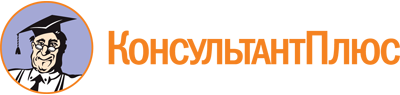 Указ Президента РФ от 30.01.2019 N 30
"О грантах Президента Российской Федерации, предоставляемых на развитие гражданского общества"
(вместе с "Положением о грантах Президента Российской Федерации, предоставляемых на развитие гражданского общества")Документ предоставлен КонсультантПлюс

www.consultant.ru

Дата сохранения: 08.10.2019
 30 января 2019 годаN 30